Name: 								Date: 						Work Habits Self-AssessmentDirections:  Put a check mark in the column to rate your work habits.  What was your job? 									I’m good at: 														I need to work on: 													Staff Comments: 													Excellent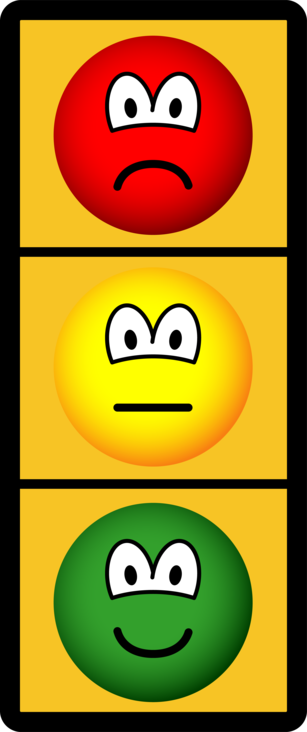 OKNot goodDid you do your job without being asked?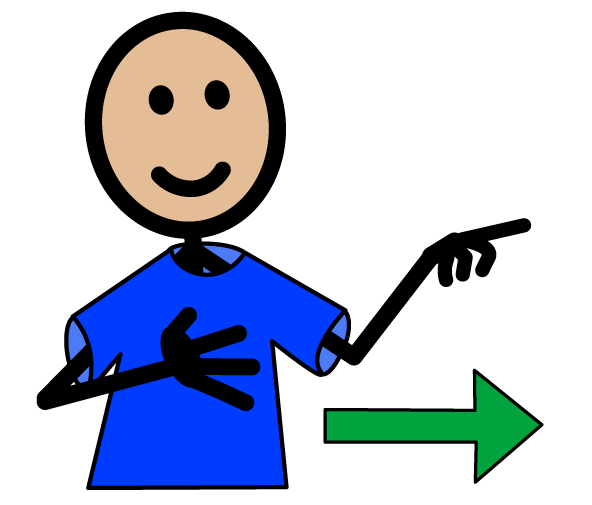 Did you work as part of a team?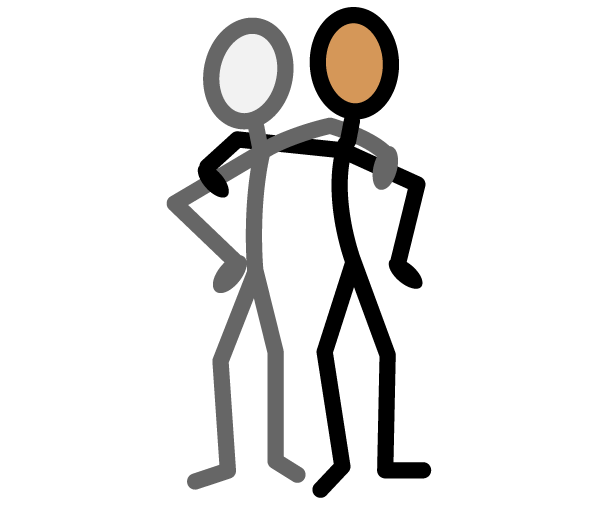 Did you follow directions?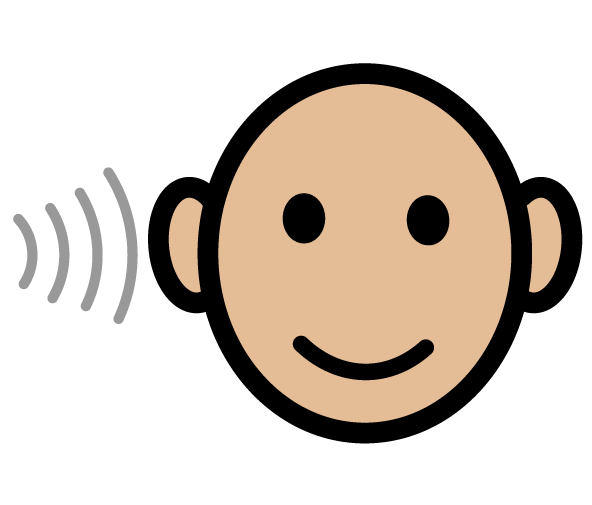 Did you ask for help if you needed it?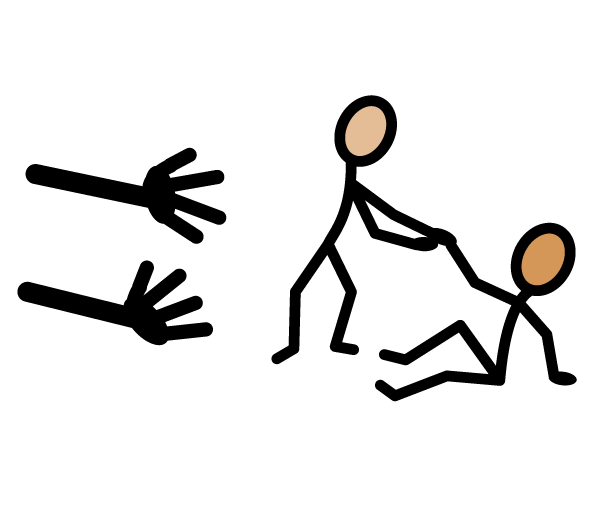 Were you respectful?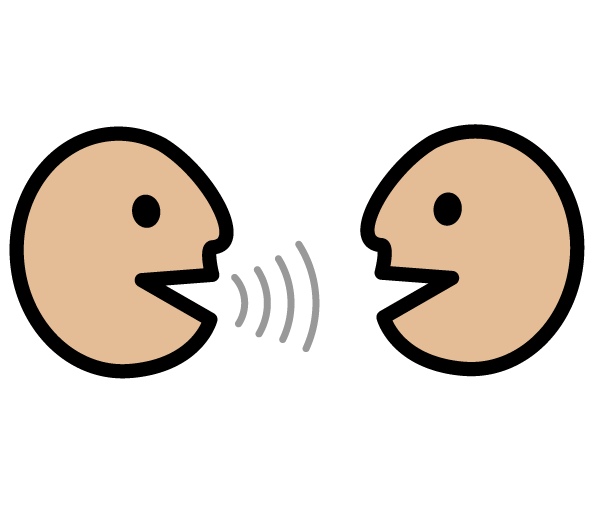 Did you do your job without complaining?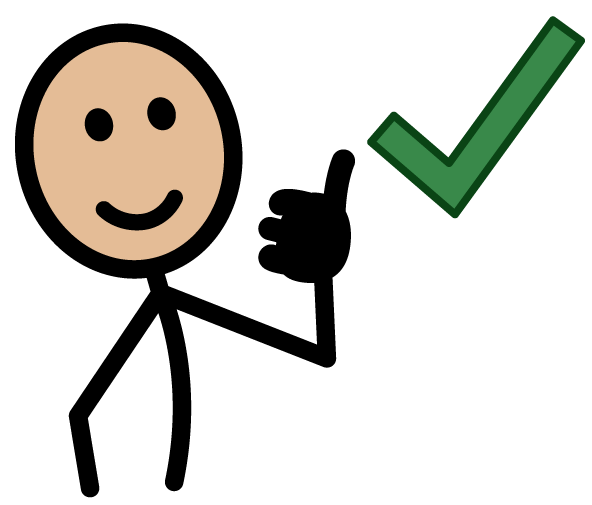 Did you stay on task?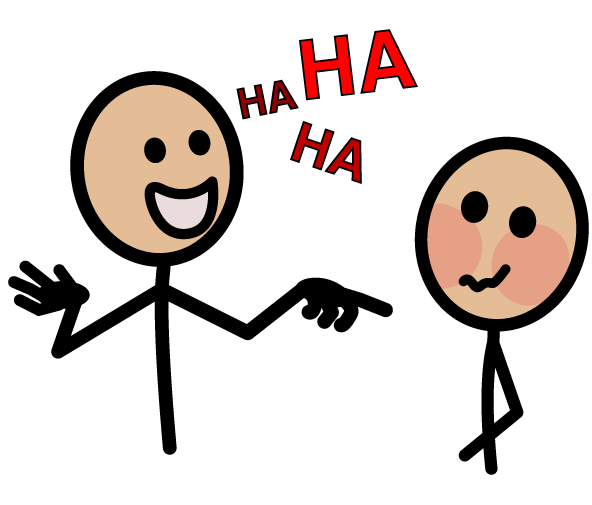 